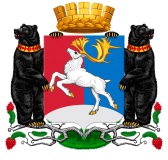 Камчатский крайАдминистрация городского округа «поселок Палана»ПОСТАНОВЛЕНИЕ________________ № _________Об утверждении Административного регламента предоставления муници-пальной услуги по постановке граждан, признанных в установ-ленном порядке малоимущими, на учет в качестве нуждающихся в жилых помещениях, предоставляемых по договорам социального наймаВ соответствии с Федеральным законом от 06.10.2003 № 131-ФЗ «Об общих принципах организации местного самоуправления в Российской Федерации», Федеральным законом от 27.07.2010 № 210-ФЗ «Об организации предоставления государственных и муниципальных услуг», постановлением Администрации городского округа «посёлок Палана» от 28.02.2014 № 50 «Об установлении порядка разработки и утверждения Администрацией городского округа «посёлок Палана» административных регламентов предоставления муниципальных услуг в городском округе «посёлок Палана», АДМИНИСТРАЦИЯ ПОСТАНОВЛЯЕТ:1. Утвердить Административный регламент предоставления муниципальной услуги по постановке граждан, признанных в установленном порядке малоимущими, на учет в качестве нуждающихся в жилых помещениях, предоставляемых по договорам социального найма согласно приложению.2. Настоящее постановление вступает в силу со дня его официального обнародования.3. Контроль исполнения настоящего постановления возложить на заместителя Главы Администрации городского округа «посёлок Палана».Глава городского округа «поселок Палана»				О.П. МохиреваПриложениек постановлению Администрациигородского округа «поселок Палана»от _______________ № _________Административный регламентпредоставления муниципальной услуги по постановке граждан, признанных в установленном порядке малоимущими, на учет в качестве нуждающихся в жилых помещениях, предоставляемых по договорам социального наймаI. Общие положения1. Предмет регулирования административного регламента предоставления муниципальной услуги1.1. Административный регламент предоставления муниципальной услуги по постановке граждан, признанных в установленном порядке малоимущими, на учет в качестве нуждающихся в жилых помещениях, предоставляемых по договорам социального найма (далее - административный регламент) устанавливает стандарт предоставления муниципальной услуги по постановке граждан, признанных в установленном порядке малоимущими, на учет в качестве нуждающихся в жилых помещениях, предоставляемых по договорам социального найма (далее - муниципальная услуга), состав, последовательность и сроки выполнения административных процедур (действий) по предоставлению муниципальной услуги, требования к порядку их выполнения, формы контроля за исполнением административного регламента, досудебный (внесудебный) порядок обжалования решений и действий (бездействия) должностных лиц и муниципальных служащих Администрации городского округа «посёлок Палана» (далее – Администрация) и Комитета по управлению муниципальным имуществом городского округа «посёлок Палана», (далее – КУМИ пгт. Палана). 1.2. Административный регламент разработан в целях повышения качества и доступности предоставления муниципальной услуги при осуществлении полномочий Администрации и КУМИ пгт. Палана. 2. Лица, имеющие право на получение муниципальной услуги 2.1. Муниципальная услуга представляется малоимущим гражданам, признанным нуждающимися в жилых помещениях, предоставляемых по договорам социального найма. При обращении за получением муниципальной услуги от имени заявителей взаимодействие с Администрацией вправе осуществлять их уполномоченные представители. 2.2. Гражданами, нуждающимися в жилых помещениях, предоставляемых по договорам социального найма, признаются граждане: 1) не являющиеся нанимателями жилых помещений по договорам социального найма, договорам найма жилых помещений жилищного фонда социального использования или членами семьи нанимателя жилого помещения по договору социального найма, договору найма жилого помещения жилищного фонда социального использования либо собственниками жилых помещений или членами семьи собственника жилого помещения;2) являющиеся нанимателями жилых помещений по договорам социального найма, договорам найма жилых помещений жилищного фонда социального использования или членами семьи нанимателя жилого помещения по договору социального найма, договору найма жилого помещения жилищного фонда социального использования либо собственниками жилых помещений или членами семьи собственника жилого помещения и обеспеченные общей площадью жилого помещения на одного члена семьи менее учетной нормы;3) проживающие в помещении, не отвечающем установленным для жилых помещений требованиям;4) являющиеся нанимателями жилых помещений по договорам социального найма, договорам найма жилых помещений жилищного фонда социального использования, членами семьи нанимателя жилого помещения по договору социального найма, договору найма жилого помещения жилищного фонда социального использования или собственниками жилых помещений, членами семьи собственника жилого помещения, проживающими в квартире, занятой несколькими семьями, если в составе семьи имеется больной, страдающий тяжелой формой хронического заболевания, при которой совместное проживание с ним в одной квартире невозможно, и не имеющими иного жилого помещения, занимаемого по договору социального найма, договору найма жилого помещения жилищного фонда социального использования или принадлежащего на праве собственности. Перечень соответствующих заболеваний устанавливается уполномоченным Правительством Российской Федерации федеральным органом исполнительной власти.2.3. При наличии у гражданина и (или) членов его семьи нескольких жилых помещений, занимаемых по договорам социального найма и (или) принадлежащих им на праве собственности, определение уровня обеспеченности общей площадью жилого помещения осуществляется исходя из суммарной общей площади всех указанных жилых помещений. 3. Требования к порядку информирования о порядке предоставления муниципальной услуги3.1. Информирование граждан о порядке предоставления муниципальной услуги осуществляется специалистами КУМИ пгт. Палана и сотрудниками Филиала Корякского округа Краевого государственного казенного учреждения «Многофункциональный центр предоставления государственных и муниципальных услуг в Камчатском крае» (далее – МФЦ). 3.2. Основными требованиями к информированию граждан о порядке предоставления муниципальной услуги являются достоверность предоставляемой информации, четкость изложения информации, полнота информирования. 3.3. Информация о порядке предоставления муниципальной услуги содержит следующие сведения: 1) наименование и почтовые адреса Администрации и КУМИ пгт. Палана, ответственного за предоставление муниципальной услуги, и МФЦ; 2) справочные номера телефонов Администрации и КУМИ пгт. Палана, ответственного за предоставление муниципальной услуги, и МФЦ; 3) адрес официального сайта Администрации и МФЦ в информационно-телекоммуникационной сети «Интернет» (далее – сеть Интернет); 4) график работы Администрации и КУМИ пгт. Палана, ответственного за предоставление муниципальной услуги, и МФЦ; 5) требования к письменному запросу заявителей о предоставлении информации о порядке предоставления муниципальной услуги; 6) перечень документов, необходимых для получения муниципальной услуги; 7) выдержки из правовых актов, содержащих нормы, регулирующие деятельность по предоставлению муниципальной услуги; 8) текст административного регламента с приложениями; 9) краткое описание порядка предоставления муниципальной услуги; 10) образцы оформления документов, необходимых для получения муниципальной услуги, и требования к ним; 11) перечень типовых, наиболее актуальных вопросов граждан, относящихся к компетенции КУМИ пгт. Палана, МФЦ и ответы на них. 3.4. Информация о порядке предоставления муниципальной услуги размещается на информационных стендах в помещениях Администрации и МФЦ, предназначенных для приема заявителей, на официальном сайте Администрации и официальном сайте МФЦ в сети Интернет, в государственной информационной системе «Единый портал государственных и муниципальных услуг (функций)» - www.gosuslugi.ru (далее – ЕПГУ), и «Портал государственных и муниципальных услуг (функций) Камчатского края» - www.pgu.kamgov.ru (далее – РПГУ), а также предоставляется по телефону и электронной почте по обращению заявителя. 3.5. Справочная информация о месте нахождения Администрации, КУМИ пгт. Палана, ответственного за предоставление муниципальной услуги, органов и организаций, участвующих в предоставлении муниципальной услуги, их почтовые адреса, официальные сайты в сети Интернет, информация о графиках работы, телефонных номерах и адресах электронной почты представлена в Приложении 1 к Административному регламенту. 3.6. При общении с гражданами специалисты КУМИ пгт. Палана и сотрудники МФЦ обязаны корректно и внимательно относиться к гражданам, не унижая их чести и достоинства. Информирование о порядке предоставления муниципальной услуги необходимо осуществлять с использованием официально-делового стиля речи. II. Стандарт предоставления муниципальной услуги4. Наименование муниципальной услуги4.1. Муниципальная услуга по постановке граждан, признанных в установленном порядке малоимущими, на учет в качестве нуждающихся в жилых помещениях, предоставляемых по договорам социального найма. 5. Наименование органа, предоставляющего муниципальную услугу5.1. Предоставление муниципальной услуги осуществляется КУМИ пгт. Палана.5.2. КУМИ пгт. Палана организует предоставление муниципальной услуги по принципу «одного окна», в том числе на базе МФЦ. 5.3. В предоставлении муниципальной услуги участвуют: - Федеральная служба государственной регистрации, кадастра и картографии; - АО «Ростехинвентаризация – Федеральное БТИ»; - Администрация, уполномоченная на принятие решения о признании жилых помещений непригодными для проживания; - КУМИ пгт. Палана, принимающий решение о признании заявителя и членов его семьи малоимущими.5.4. КУМИ пгт. Палана, МФЦ, на базе которых организовано предоставление муниципальной услуги, не вправе требовать от заявителя осуществления действий, в том числе согласований, необходимых для получения муниципальной услуги и связанных с обращением в иные государственные органы (органы местного самоуправления) и организации, за исключением получения услуг, включённых в перечень услуг, которые являются необходимыми и обязательными для предоставления муниципальных услуг, утверждённый нормативным правовым актом городского округа «посёлок Палана» от 27.06.2012 № 08-НПА/05-12. 6. Результат предоставления муниципальной услуги6.1. Результатами предоставления муниципальной услуги являются: 1) постановление Администрации о постановке на учет в качестве нуждающегося в жилом помещении, предоставляемом по договорам социального найма; 2) уведомление об отказе в постановке на учет в качестве нуждающегося в жилом помещении, предоставляемом по договору социального найма с указанием причин отказа и порядком его обжалования. 7. Срок регистрации запроса заявителя7.1. Запрос заявителя о предоставлении муниципальной услуги регистрируется в Администрации в срок не позднее 1 рабочего дня, следующего за днём поступления.7.2. Регистрация запроса заявителя о предоставлении муниципальной услуги, переданного на бумажном носителе из МФЦ в Администрацию, осуществляется в срок не позднее 1 рабочего дня, следующего за днём поступления в Администрацию. 7.3. Регистрация запроса заявителя о предоставлении муниципальной услуги, направленного в форме электронного документа посредством ЕПГУ и РПГУ, осуществляется в срок не позднее 1 рабочего дня, следующего за днём поступления в Администрацию. 8. Срок предоставления муниципальной услуги8.1. Срок предоставления муниципальной услуги не превышает 30 рабочих с даты регистрации запроса заявителя о предоставлении муниципальной услуги в Администрации. 8.2. Срок предоставления муниципальной услуги, запрос на получение которой передан заявителем через МФЦ, исчисляется со дня регистрации запроса на получение муниципальной услуги в Администрации. 8.3. Срок предоставления муниципальной услуги исчисляется без учета сроков передачи запроса о предоставлении муниципальной услуги и документов из Администрации, передачи результата предоставления муниципальной услуги в Администрацию, срока выдачи результата заявителю. 8.4. Сроки передачи запроса о предоставлении муниципальной услуги и прилагаемых документов из МФЦ в Администрацию, а также передачи результата муниципальной услуги из Администрации в МФЦ устанавливаются соглашением о взаимодействии между Администрацией и МФЦ. 8.5. Выдача (направление) результата предоставления муниципальной услуги осуществляется в срок, не превышающий пяти рабочих дней. 9. Правовые основания предоставления муниципальной услуги9.1. Предоставление муниципальной услуги осуществляется в соответствии с: – Жилищным кодексом Российской Федерации от 29.12.2004 № 188-ФЗ // «Собрание законодательства Российской Федерации», 03.01.2005, № 1 (часть 1), ст. 14; – Федеральным законом от 06.10.2003 № 131-ФЗ «Об общих принципах организации местного самоуправления в Российской Федерации» // «Собрание законодательства Российской Федерации», 06.10.2003, № 40, ст. 38224; – Федеральным законом от 02.05.2006 № 59-ФЗ «О порядке рассмотрения обращений граждан Российской Федерации» // «Российская газета», № 95, 05.05.2006; – Федеральным законом от 27.07.2010 № 210-ФЗ «Об организации предоставления государственных и муниципальных услуг» // «Российская газета», № 168, 30.07.2010; – постановлением Правительства Российской Федерации от 21.12.2004 № 817 «Об утверждении перечня заболеваний, дающих инвалидам, страдающим ими, право на дополнительную жилую площадь» //«Российская газета», № 289, 29.12.2004; - постановлением Правительства Российской Федерации от 16.06.2006 № 378 «Об утверждении перечня тяжелых форм хронических заболеваний, при которых невозможно совместное проживание граждан в одной квартире» // «Собрание законодательства Российской Федерации», 19.06.2006, № 25, ст. 2736, «Российская газета», № 131, 21.06.2006;- Законом Камчатского края от 04.05.2008 № 52 «О Порядке ведения органами местного самоуправления муниципальных образований в Камчатском крае учета граждан в качестве нуждающихся в жилых помещениях предоставляемых по договорам социального найма» // «Официальные Ведомости», № 73 - 74, 13.05.2008; - Законом Камчатского края от 04.05.2008 № 53 «О порядке признания граждан малоимущими в целях предоставления жилых помещений муниципального жилищного фонда в Камчатском крае по договорам социального найма» // «Официальные Ведомости», № 73-74, 13.05.2008;- Уставом городского округа «посёлок Палана»; - нормативный правовой акт городского округа «посёлок Палана» от 27.06.2012 № 08-НПА/05-12;- постановлением Главы городского округа «посёлок Палана» от 13.02.2009 № 20 «Об утверждении Положения о жилищно-бытовой комиссии при Администрации городского округа «посёлок Палана».10. Исчерпывающий перечень документов, необходимых, в соответствии с нормативными правовыми актами Российской Федерации, нормативными правовыми актами Камчатского края и муниципальными правовыми актами, для предоставления муниципальной услуги, услуг, необходимых и обязательных для ее предоставления, способы их получения заявителями, в том числе в электронной форме, и порядок их предоставления10.1. При обращении за получением муниципальной услуги заявитель представляет: 1) заявление о принятии на учет, согласно Приложению 2;2) документы, удостоверяющие личность гражданина и лиц, указанных им в качестве членов семьи;3) документы, подтверждающие состав семьи заявителя (свидетельств о рождении, свидетельства о заключении брака, решения об усыновлении (удочерении), судебного решения о признании членом семьи и т.п.);4) правоустанавливающие документы на занимаемые жилые помещения, права на которые не зарегистрированы в Едином государственном реестре прав на недвижимое имущество и сделок с ним;5) копии поквартирной карточки (выписки из домовой книги) и копии финансового лицевого счета;6) документы, подтверждающие наличие у гражданина и (или) лица(лиц), указанного(ых) им в качестве члена(ов) семьи, тяжёлой формы хронического заболевания, предусмотренного перечнем заболеваний, установленных уполномоченным Правительством Российской Федерации федеральным органом исполнительной власти, при которой совместное проживание с ним(и) в одной квартире невозможно (при наличии).10.2. В бумажном виде форма заявления о принятии на учет может быть получена заявителем непосредственно в КУМИ пгт. Палана или МФЦ. 10.3. Форма заявления о принятии на учёт доступна для копирования и заполнения в электронном виде на ЕПГУ и РПГУ, на официальном сайте Администрации в сети Интернет www.palana.org, а также по обращению заявителя может быть выслана на адрес его электронной почты.11. Исчерпывающий перечень документов, необходимых в соответствии с нормативными правовыми актами для предоставления муниципальной услуги, которые находятся в распоряжении государственных органов, органов местного самоуправления и иных органов и подведомственных им организациях, участвующих в предоставлении муниципальных услуг, и которые заявитель вправе представить по собственной инициативе, а также способы их получения заявителями, в том числе в электронной форме, порядок их представления 11.1. Заявитель вправе представить по собственной инициативе следующие документы: 1) документы, подтверждающие признание гражданина малоимущим в целях принятия его на учёт в качестве нуждающегося в жилом помещении в порядке, установленном законом Камчатского края;2) сведения организации (органа) по государственному техническому учету и (или) технической инвентаризации и органа, осуществляющего государственную регистрацию прав на недвижимое имущество и сделок с ним, о наличии (отсутствии) у гражданина и всех совместно проживающих с ним членов его семьи зарегистрированных прав на жилые помещения;3) заключение межведомственной комиссии о признании жилого помещения непригодным для постоянного проживания (при наличии).11.2. Непредставление заявителем указанных документов не является основанием для отказа заявителю в предоставлении муниципальной услуги. 11.3. КУМИ пгт. Палана и МФЦ не вправе требовать от заявителя представления документов и информации или осуществления действий, представление или осуществление которых не предусмотрено нормативными правовыми актами, регулирующими отношения, возникающие в связи с предоставлением муниципальной услуги. 11.4. КУМИ пгт. Палана и МФЦ не вправе требовать от заявителя также представления документов и информации, в том числе об оплате государственной пошлины, взимаемой за предоставление муниципальной услуги, которые находятся в распоряжении органов, предоставляющих государственные или муниципальные услуги, либо подведомственных органам государственной власти или органам местного самоуправления организаций, участвующих в предоставлении муниципальной услуги, в соответствии с нормативными правовыми актами Российской Федерации, нормативными правовыми актами Камчатского края, муниципальными правовыми актами. 12. Исчерпывающий перечень оснований для отказа в приеме документов, необходимых для предоставления муниципальной услуги12.1. Основаниями для отказа в приеме документов, необходимых для предоставления муниципальной услуги, являются: - представленные заявителем документы, указанные в пункте 10.1 Административного регламента, по форме или содержанию не соответствуют требованиям законодательства Российской Федерации либо Административному регламенту (отсутствие даты выдачи, основания выдачи, подписи должностного лица, печати организации). - заявителем представлен неполный комплект документов, необходимых для получения муниципальной услуги, предусмотренный настоящим Административным регламентом; - в представленных заявителем документах содержатся противоречивые сведения; - личность заявителя не соответствует документу, удостоверяющему его личность; - заявитель, представляющий юридическое лицо, не предоставил документы, подтверждающие его полномочия (если это предусмотрено настоящим Административным регламентом; - представление копий документов без оригиналов для сверки. Перечень оснований отказа в приеме документов, необходимых для предоставления муниципальной услуги, является исчерпывающим. 12.2. Письменное решение об отказе в приёме документов, необходимых для получения муниципальной услуги выдается заявителю с указанием причин отказа, не позднее пяти календарных дней с момента регистрации заявления в Администрации или МФЦ (в случае организации предоставления муниципальной услуги в МФЦ).12.3. По требованию заявителя, решение об отказе в приеме заявления и документов может выдаваться лично в Администрации или МФЦ, направляться по почте, либо предоставляться в электронной форме. 13. Исчерпывающий перечень оснований для приостановления или отказа в предоставлении муниципальной услуги13.1. Основаниями для отказа в предоставлении муниципальной услуги являются: 1) не представлены документы указанные в пункте 10.1. настоящего Административного регламента;2) ответ органа государственной власти, органа местного самоуправления либо подведомственной органу государственной власти или органу местного самоуправления организации на межведомственный запрос свидетельствует об отсутствии документа и (или) информации, необходимых для принятия гражданина на учет, если соответствующий документ не был представлен заявителем, указанным, по собственной инициативе, за исключением случаев, если отсутствие таких запрашиваемых документа или информации в распоряжении таких органов или организаций подтверждает право соответствующего гражданина состоять на учете в качестве нуждающегося в жилом помещении;3) представлены документы, которые не подтверждают право заявителя состоять на учете в качестве нуждающегося в жилом помещении;4) не истек, предусмотренный статьей 53 Жилищного кодекса Российской Федерации пятилетний срок со дня намеренного ухудшения заявителем своих жилищных условий.13.2. Письменное решение об отказе в предоставлении муниципальной услуги подписывается Главой городского округа «посёлок Палана» и выдаётся заявителю с указанием причин отказа. По требованию заявителя, решение об отказе в предоставлении муниципальной услуги предоставляется в электронной форме или может выдаваться лично или направляться по почте в письменной форме либо выдается через МФЦ. 13.3. Основанием для приостановления предоставления муниципальной услуги не предусмотрены.14. Перечень услуг, необходимых и обязательных для предоставления муниципальной услуги, в том числе сведения о документах выдаваемых организациями, участвующими в предоставлении муниципальной услуги14.1. Услуг, которые являются необходимыми и обязательными для предоставления муниципальной услуги, в том числе сведений о документе (документах), выдаваемом (выдаваемых) организациями, участвующими в предоставлении муниципальной услуги, не имеется. 15. Порядок, размер и основания взимания государственной пошлины или иной платы за предоставление муниципальной услуги15.1. Предоставление муниципальной услуги в КУМИ пгт. Палана осуществляется бесплатно.16. Максимальный срок ожидания в очереди при подаче запроса о предоставлении муниципальной услуги, услуги организации, участвующей в предоставлении муниципальной услуги, и при получении результата предоставления таких услуг16.1. Максимальное время ожидания в очереди при личной подаче заявления о предоставлении муниципальной услуги составляет не более 15 минут. 16.2. Предельная продолжительность ожидания в очереди при получении результата предоставления муниципальной услуги не должен превышать 15 минут. 17. Требования к помещениям, в которых предоставляется муниципальная услуга, услуги организации, участвующей в предоставлении муниципальной услуги, к местам ожидания и приема заявителей, размещению и оформлению визуальной, текстовой и мультимедийной информации о порядке предоставления муниципальной услуги17.1. Предоставление муниципальной услуги осуществляется в служебных помещениях, специально выделенных для этих целей, Администрации и МФЦ. 17.2. Вход в административное здание Администрации должен обеспечивать свободный доступ заявителей, быть оборудован удобной лестницей с поручнями, широкими проходами. 17.3. Рядом с входом в служебное помещение, в котором предоставляется муниципальная услуга, должна быть размещена информационная табличка (вывеска), содержащая следующую информацию: - наименование органа; - место нахождения и юридический адрес; - режим работы; - номера телефонов для справок; - адрес официального сайта. 17.4. Помещения приёма и выдачи документов должны предусматривать места для ожидания, информирования и приёма заявителей. В местах для информирования должен быть обеспечен доступ граждан для ознакомления с информацией не только в часы приёма заявлений, но и в рабочее время, когда приём заявителей не ведётся.17.5. Помещения приёма и выдачи документов оборудуются стендами, содержащими информацию о порядке предоставления муниципальных услуг. 17.6. В местах для ожидания устанавливаются стулья (кресельные секции, кресла) для заявителей. В помещении приёма и выдачи документов выделяется место для оформления документов, предусматривающее столы с бланками заявлений и канцелярскими принадлежностями. 17.7. Информация о фамилии, имени, отчестве и должности сотрудника КУМИ пгт. Палана» и МФЦ, должна быть размещена на личной информационной табличке и на рабочем месте специалиста. 17.8. Для заявителя, находящегося на приёме, должно быть предусмотрено место для раскладки документов. 18. Показатели доступности и качества муниципальных услуг (возможность получения информации о ходе предоставления муниципальной услуги, возможность получения услуги в электронной форме или в МФЦ18.1. Показателями доступности и качества муниципальной услуги являются: - достоверность предоставляемой гражданам информации; - полнота информирования граждан; - наглядность форм предоставляемой информации об административных процедурах (действия); - удобство и доступность получения информации заявителями о порядке предоставления муниципальной услуги; - соблюдение сроков исполнения отдельных административных процедур (действий) и предоставления муниципальной услуги в целом; - соблюдений требований стандарта предоставления муниципальной услуги; - отсутствие жалоб на решения, действия (бездействие) должностных лиц КУМИ пгт. Палана и муниципальных служащих в ходе предоставления муниципальной услуги; - полнота и актуальность информации о порядке предоставления муниципальной услуги. 18.2. Заявителям предоставляется возможность получения информации о ходе предоставления муниципальной услуги и возможность получения муниципальной услуги в электронной форме с использованием ЕПГУ и РПГУ и по принципу «одного окна» на базе МФЦ. 18.3. При получении муниципальной услуги заявитель осуществляет не более 5 взаимодействий с должностными лицами. 18.4. Продолжительность ожидания в очереди при обращении заявителя для получения муниципальной услуги не может превышать 15 минут. 19. Иные требования, в том числе учитывающие особенности организации предоставления муниципальной услуги по принципу «одного окна» на базе МФЦ и в электронной форме19.1. Заявителю предоставляется возможность получения муниципальной услуги по принципу «одного окна», в соответствии с которым предоставление муниципальной услуги осуществляется после однократного обращения заявителя с соответствующим запросом, а взаимодействие с Администрацией осуществляется МФЦ без участия заявителя в соответствии с нормативными правовыми актами и соглашением о взаимодействии между Администрацией и МФЦ, заключённым в установленном порядке. 19.2. Организация предоставления муниципальной услуги на базе МФЦ осуществляется в соответствии с соглашением о взаимодействии между Администрацией и МФЦ, заключённым в установленном порядке. 19.3. При предоставлении муниципальной услуги универсальными специалистами МФЦ исполняются следующие административные действия: 1) прием заявления и документов, необходимых для предоставления муниципальной услуги; 2) формирование и направление межведомственных запросов в органы (организации), участвующие в предоставлении муниципальной услуги; 3) выдача документа, являющегося результатом предоставления муниципальной услуги. 19.4. Административные действия по приему заявления и документов, необходимых для предоставления муниципальной услуги, а также выдаче документа, являющегося результатом предоставления муниципальной услуги, осуществляются универсальными специалистами МФЦ. 19.5. Заявители имеют возможность получения муниципальной услуги в электронной форме с использованием ЕПГУ и РПГУ: 1) получения информации о порядке предоставления муниципальной услуги; 2) ознакомления с формами заявлений и иных документов, необходимых для получения муниципальной услуги, обеспечения доступа к ним для копирования и заполнения в электронном виде; 3) направления запроса и документов, необходимых для предоставления муниципальной услуги; 4) осуществления мониторинга хода предоставления муниципальной услуги; 5) получения результата предоставления муниципальной услуги в соответствии с действующим законодательством. 19.6. При направлении запроса о предоставлении муниципальной услуги в электронной форме заявитель формирует заявление на предоставление муниципальной услуги в форме электронного документа и подписывает его электронной подписью в соответствии с требованиями Федерального законодательства (Федеральный закона № 63-ФЗ, Федерального закона № 210-ФЗ). 19.7. При направлении запроса о предоставлении муниципальной услуги в электронной форме заявитель вправе приложить к заявлению о предоставлении муниципальной услуги документы, указанные в пунктах 10.1 и 11.1 настоящего Административного регламента, которые формируются и направляются в виде отдельных файлов в соответствии с требованиями законодательства. 19.8. При направлении заявления и прилагаемых к нему документов в электронной форме представителем заявителя, действующим на основании доверенности, доверенность должна быть представлена в форме электронного документа, подписанного электронной подписью уполномоченного лица, выдавшего (подписавшего) доверенность. 19.9. В течение 5 дней, с даты направления запроса о предоставлении муниципальной услуги в электронной форме, заявитель предоставляет в Администрацию документы, представленные в пункте 10.1 настоящего Административного регламента (в случае, если запрос и документы в электронной форме не составлены с использованием электронной подписи в соответствии с действующим законодательством). Заявитель также вправе представить по собственной инициативе документы, указанные в пункте 11.1 настоящего Административного регламента. 19.10. Для обработки персональных данных при регистрации субъекта персональных данных на ЕПГУ и РПГУ получение согласия заявителя в соответствии с требованиями статьи 6 Федерального закона №152-ФЗ не требуется. III. Состав, последовательность и сроки выполнения административных процедур (действий), требования к порядку их выполнения, в том числе особенности выполнения административных процедур (действий) в электронной форме20. Перечень административных процедур20.1. Предоставление государственной услуги состоит из административной процедуры: «постановка граждан, признанных в установленном порядке малоимущими, на учет в качестве нуждающихся в жилых помещениях, предоставляемых по договорам социального найма» и включает в себя следующие административные действия:1) прием заявления и документов, необходимых для предоставления муниципальной услуги; 2) регистрация заявления и документов, необходимых для предоставления муниципальной услуги 3) обработка и предварительное рассмотрение заявления и представленных документов; 4) формирование и направление межведомственных запросов в органы (организации), участвующие в предоставлении муниципальной услуги; 5) принятие решения о предоставлении (об отказе предоставления) муниципальной услуги;6) выдача документа, являющегося результатом предоставления муниципальной услуги.20.2. Блок-схема предоставления государственной услуги приведена в Приложении 3 к настоящему Административному регламенту.21. Прием заявления и документов, необходимых для предоставления муниципальной услуги 21.1. Основанием для начала административного действия является поступление в Администрацию или МФЦ заявления о предоставлении муниципальной услуги и прилагаемых к нему документов, представленных заявителем: а) в Администрацию: - посредством личного обращения заявителя, - посредством почтового отправления; - посредством технических средств ЕПГУ или РПГУ; б) в МФЦ посредством личного обращения заявителя. 21.2. Прием заявления и документов, необходимых для предоставления муниципальной услуги, осуществляют сотрудники Администрации или сотрудники МФЦ. 21.3. Прием заявления и документов, необходимых для предоставления муниципальной услуги осуществляется в МФЦ в соответствии с соглашениями о взаимодействии между Администрацией и МФЦ, заключёнными в установленном порядке, если исполнение данного административного действия предусмотрено заключенными соглашениями. 21.4. При поступлении заявления и прилагаемых к нему документов посредством личного обращения заявителя в Администрацию или МФЦ, специалист, ответственный за прием и регистрацию документов, осуществляет следующую последовательность действий: 1) устанавливает предмет обращения; 2) устанавливает соответствие личности заявителя документу, удостоверяющему личность (в случае, если заявителем является физическое лицо); 3) проверяет наличие документа, удостоверяющего права (полномочия) представителя физического или юридического лица (в случае, если с заявлением обращается представитель заявителя); 4) осуществляет сверку копий представленных документов с их оригиналами; 5) проверяет заявление и комплектность прилагаемых к нему документов на соответствие перечню документов, предусмотренных пунктами пунктом 10.1 настоящего Административного регламента;6) проверяет заявление и прилагаемые к нему документы на наличие подчисток, приписок, зачеркнутых слов и иных неоговоренных исправлений, серьезных повреждений, не позволяющих однозначно истолковать их содержание; 7) осуществляет прием заявления и документов по описи, которая содержит полный перечень документов, представленных заявителем, а при наличии выявленных недостатков - их описание; 8) вручает копию описи заявителю. 21.5. Специалист МФЦ, ответственный за прием документов, в дополнение к действиям, указанным в пункте 22.4 настоящего Административного регламента, осуществляет следующие действия: 1) проверяет комплектность представленных заявителем документов по перечню документов, предусмотренных пунктом 10.1 настоящего Административного регламента; 2) формирует перечень документов, не представленных заявителем и сведения из которых подлежат получению посредством межведомственного информационного взаимодействия; 3) направляет специалисту МФЦ, ответственному за осуществление межведомственного информационного взаимодействия, сформированный перечень документов, не представленных заявителем и сведения из которых подлежат получению посредством межведомственного информационного взаимодействия; 4) при наличии всех документов и сведений, предусмотренных пунктом 10.1 настоящего административного регламента передает заявление и прилагаемые к нему документы специалисту МФЦ, ответственному за организацию направления заявления и прилагаемых к нему документов в Администрацию. Сотрудник МФЦ, ответственный за организацию направления заявления и прилагаемых к нему документов в Администрацию, организует передачу заявления и документов, представленных заявителем, в Администрацию в соответствии с заключенным соглашением о взаимодействии и порядком делопроизводства МФЦ. 21.6. Максимальное время приема заявления и прилагаемых к нему документов при личном обращении заявителя не превышает 15 минут. 21.7. При отсутствии у заявителя, обратившегося лично, заполненного заявления или не правильном его заполнении, специалист Администрации или МФЦ, ответственный за прием документов, консультирует заявителя по вопросам заполнения заявления. 21.8. При поступлении заявления и прилагаемых к нему документов в Администрацию посредством почтового отправления специалист Администрации, ответственный за приём заявлений и документов, осуществляет действия согласно пункту 22.4 настоящего административного регламента, кроме действий, предусмотренных подпунктами 2, 4 пункта 22.4 настоящего Административного регламента. Опись направляется заявителю заказным почтовым отправлением с уведомлением о вручении в течение 2 рабочих дней с даты получения заявления и прилагаемых к нему документов. 21.9. В случае поступления запроса о предоставлении муниципальной услуги и прилагаемых к нему документов (при наличии) в электронной форме посредством ЕПГУ и РПГУ специалист Администрации, ответственный за приём документов, осуществляет следующую последовательность действий: 1) просматривает электронные образы запроса о предоставлении муниципальной услуги и прилагаемых к нему документов; 2) осуществляет контроль полученных электронных образов заявления и прилагаемых к нему документов на предмет целостности; 3) фиксирует дату получения заявления и прилагаемых к нему документов; 4) в случае если запрос на предоставление муниципальной услуги и документы, представленные в электронной форме, не заверены электронной подписью в соответствии с действующим законодательством направляет заявителю через личный кабинет уведомление о необходимости представить запрос о предоставлении муниципальной услуги и документы, подписанные электронной подписью, либо представить в КУМИ пгт. Палана подлинники документов (копии, заверенные в установленном порядке), указанных в пункте 10.1 настоящего Административного регламента, в срок, не превышающий 5 календарных дней с даты получения запроса о предоставлении муниципальной услуги и прилагаемых к нему документов (при наличии) в электронной форме; 5) в случае если запрос о предоставлении муниципальной услуги и документы в электронной форме подписаны электронной подписью в соответствии с действующим законодательством направляет заявителю через личный кабинет уведомление о получении запроса о предоставлении муниципальной услуги и прилагаемых к нему документов. 21.10. Максимальный срок осуществления административного действия не может превышать 2 рабочих дней с момента поступления заявления в Администрацию или МФЦ. 21.11. Результатом исполнения административного действия по приему заявления и прилагаемых к нему документов, необходимых для предоставления муниципальной услуги, является: 1) в Администрации - передача заявления и прилагаемых к нему документов сотруднику Администрации, ответственному за регистрацию поступившего запроса на предоставление муниципальной услуги; 2) в МФЦ: а) при отсутствии одного или более документов, предусмотренных пунктом 10.1 настоящего Административного регламента, – передача перечня документов, не представленных заявителем и сведения из которых подлежат получению посредством межведомственного информационного взаимодействия, специалисту МФЦ, ответственному за осуществление межведомственного информационного взаимодействия; б) при наличии всех документов, предусмотренных пунктом 10.1 настоящего Административного регламента, – передача заявления и прилагаемых к нему документов в КУМИ пгт. Палана. 21.12. Способом фиксации результата исполнения административного действия является опись принятых у заявителя документов или уведомление о принятии запроса о предоставлении муниципальной услуги и прилагаемых документов. 22. Регистрация заявления и документов, необходимых для предоставления муниципальной услуги22.1. Основанием для начала осуществления административного действия является поступление специалисту Администрации, ответственному за регистрацию поступающих заявлений на предоставление муниципальной услуги и прилагаемых к нему документов. 22.2. Уполномоченный специалист Администрации осуществляет регистрацию заявления и прилагаемых к нему документов в соответствии с порядком делопроизводства, установленным Администрацией, в том числе осуществляет внесение соответствующих сведений в журнал регистрации обращений. 22.3. Регистрация заявления и прилагаемых к нему документов, полученных посредством личного обращения заявителя или почтового отправления, осуществляется в срок, не превышающий 1 рабочий день, с даты поступления заявления и прилагаемых к нему документов в Администрацию. 22.4. Регистрация заявления и прилагаемых к нему документов, полученных в электронной форме через ЕГПУ или РПГУ, осуществляется не позднее 1 рабочего дня, следующего за днем их поступления в Администрацию. 22.5. Регистрация заявления и прилагаемых к нему документов, полученных Администрацией из МФЦ, осуществляется не позднее 1 рабочего дня, следующего за днем их поступления в Администрацию. 22.6. После регистрации в Администрации заявление и прилагаемые к нему документы, направляются на рассмотрение в КУМИ пгт. Палана специалисту, ответственному за подготовку документов по муниципальной услуге. 22.7. Максимальный срок осуществления административного действия не может превышать 2 рабочих дней. 22.8. Результатом исполнения административного действия по регистрации заявления и прилагаемых к нему документов, необходимых для предоставления муниципальной услуги, является передача заявления и прилагаемых к нему документов в КУМИ пгт. Палана сотруднику, ответственному за предоставление муниципальной услуги. 22.9. При обращении заявителя за получением муниципальной услуги в электронной форме Администрация направляет на ЕПГУ или РПГУ посредством технических средств связи уведомление о завершении исполнения административного действия с указанием результата осуществления административного действия. 22.10. Способом фиксации исполнения административного действия является внесение соответствующих сведений в журнал регистрации. 23. Обработка и предварительное рассмотрение заявления и представленных документов23.1. Основанием для начала исполнения административного действия является поступление заявления и документов в КУМИ пгт. Палана сотруднику, ответственному за предоставление муниципальной услуги. 23.2. Сотрудник КУМИ пгт. Палана, ответственный за предоставление муниципальной услуги, осуществляет следующие действия: 1) проверяет комплектность представленных заявителем документов по перечням документов, предусмотренных пунктами 10.1 и 11.1 настоящего Административного регламента; 2) проверяет заявление и прилагаемые к нему документы на наличие подчисток, приписок, зачеркнутых слов и иных неоговоренных исправлений, серьезных повреждений, не позволяющих однозначно истолковать их содержание; 3) при отсутствии одного или более документов из числа документов, предусмотренных пунктом 10.1 настоящего Административного регламента, а так же при выявлении в запросе на предоставление муниципальной услуги или в представленных документах недостоверной, искаженной или неполной информации, в том числе при представлении заявителем документов, срок действительности которых на момент поступления в Администрацию в соответствии с действующим законодательством истек, подаче заявления и документов лицом, не входящим в перечень лиц, установленный законодательством и пунктом 2.1 настоящего Административного регламента, или в случае, если текст в запросе на предоставление муниципальной услуги не поддается прочтению либо отсутствует, готовит проект решения об отказе в предоставлении муниципальной услуги и направляет его Председателю КУМИ пгт. Палана, ответственному за принятие решения;4) формирует перечень документов, не представленных заявителем и сведения из которых подлежат получению посредством межведомственного информационного взаимодействия; 5) направляет сотруднику КУМИ пгт. Палана, ответственному за осуществление межведомственного информационного взаимодействия, сформированный перечень документов, не представленных заявителем и сведения из которых подлежат получению посредством межведомственного информационного взаимодействия; 6) в случае наличия полного комплекта документов, предусмотренных пунктами 10.1 и 11.1 настоящего Административного регламента, и при отсутствии выявленных в ходе предварительного рассмотрения заявления и прилагаемых к нему документов оснований для отказа в предоставлении муниципальной услуги, переходит к осуществлению административного действия принятия решения о предоставлении (об отказе в предоставлении) муниципальной услуги направляет его на ближайшее заседание жилищно-бытовой комиссии при Администрации городского округа «посёлок Палана» для принятия решения. 23.3. Максимальный срок выполнения административного действия не может превышать 1 рабочего дня. 23.4. Результатом административного действия является: 1) передача сотруднику КУМИ пгт. Палана, ответственному за осуществление межведомственного информационного взаимодействия, сформированного перечня документов, не представленных заявителем и сведения из которых подлежат получению посредством межведомственного информационного взаимодействия; 2) передача Председателю КУМИ пгт. Палана проекта решения об отказе в предоставлении муниципальной услуги; 3) переход к осуществлению административного действия принятия решения о предоставлении (об отказе в предоставлении) муниципальной услуги путём направления полного комплекта документов на ближайшее заседание жилищно-бытовой комиссии при Администрации городского округа «посёлок Палана» для принятия решения. 23.5. При обращении заявителя за получением муниципальной услуги в электронной форме специалист КУМИ пгт. Палана, ответственный за предоставление муниципальной услуги, через Администрацию направляет на ЕПГУ или РПГУ посредством технических средств связи уведомление о завершении исполнения административного действия с указанием результата осуществления административного действия. 23.6. Способом фиксации административного действия является один из следующих документов: 1) перечень документов, не представленных заявителем и сведения из которых подлежат получению посредством межведомственного информационного взаимодействия; 2) проект уведомления заявителя об отказе в предоставлении муниципальной услуги. 24. Формирование и направление межведомственных запросов в органы (организации), участвующие в предоставлении муниципальной услуги24.1. Основанием для начала административного действия по формированию и направлению межведомственного запроса о предоставлении документов, необходимых для предоставления муниципальной услуги, является непредставление заявителем в Администрацию или МФЦ документов и информации, которые могут быть получены в рамках межведомственного информационного взаимодействия. 24.2. Межведомственный запрос о предоставлении документов и информации осуществляется сотрудником КУМИ пгт. Палана или МФЦ, ответственным за осуществление межведомственного информационного взаимодействия. МФЦ осуществляет формирование и направление межведомственных запросов только в случае обращения заявителя за получением муниципальной услуги через МФЦ. 24.3. Формирование и направление межведомственных запросов о предоставлении документов, необходимых для предоставления муниципальной услуги, осуществляется МФЦ в соответствии с заключенными в установленном порядке соглашениями о взаимодействии, если исполнение данного административного действия предусмотрено заключенными соглашениями. 24.4. Межведомственный запрос формируется и направляется в форме электронного документа, подписанного электронной подписью и направляется по каналам системы межведомственного электронного взаимодействия (далее - СМЭВ). При отсутствии технической возможности формирования и направления межведомственного запроса в форме электронного документа по каналам СМЭВ межведомственный запрос направляется на бумажном носителе по почте, по факсу с одновременным его направлением по почте или курьерской доставкой. Межведомственный запрос о представлении документов и (или) информации, указанных в пункте 2 части 1 статьи 7 Федерального закона № 210-ФЗ, для предоставления муниципальной услуги с использованием межведомственного информационного взаимодействия в бумажном виде должен содержать следующие сведения, если дополнительные сведения не установлены законодательным актом Российской Федерации: 1) наименование органа или организации, направляющих межведомственный запрос; 2) наименование органа или организации, в адрес которых направляется межведомственный запрос; 3) наименование муниципальной услуги, для предоставления которой необходимо представление документа и (или) информации, а также, если имеется, номер (идентификатор) такой услуги в реестре муниципальных услуг; 4) указание на положения нормативного правового акта, которыми установлено представление документа и (или) информации, необходимых для предоставления муниципальной услуги, и указание на реквизиты данного нормативного правового акта; 5) сведения, необходимые для представления документа и (или) информации, установленные настоящим административным регламентом предоставления муниципальной услуги, а также сведения, предусмотренные нормативными правовыми актами как необходимые для представления таких документа и (или) информации;6) контактная информация для направления ответа на межведомственный запрос;7) дата направления межведомственного запроса; 8) фамилия, имя, отчество и должность лица, подготовившего и направившего межведомственный запрос, а также номер служебного телефона и (или) адрес электронной почты данного лица для связи; 9) информация о факте получения согласия, предусмотренного частью 5 статьи 7 настоящего Федерального закона № 210-ФЗ (при направлении межведомственного запроса в случае, предусмотренном частью 5 статьи 7 настоящего Федерального закона № 210-ФЗ). Направление межведомственного запроса допускается только в целях, связанных с предоставлением муниципальной услуги. Максимальный срок формирования и направления запроса составляет 1 рабочий день. 24.5. При подготовке межведомственного запроса сотрудник КУМИ пгт. Палана или МФЦ, ответственный за осуществление межведомственного информационного взаимодействия, определяет государственные органы, органы местного самоуправления либо подведомственные государственным органам или органам местного самоуправления организации, в которых данные документы находятся. 24.6. Для предоставления муниципальной услуги КУМИ пгт. Палана или МФЦ направляет межведомственные запросы в: а) Управление Федеральной службы государственной регистрации, кадастра и картографии по Камчатскому краю для получения выписки из Единого государственного реестра прав на недвижимое имущество и сделок с ним на переводимое помещение; б) Уполномоченные специализированные организации технической инвентаризации Камчатского края (БТИ).Срок подготовки и направления ответа на межведомственный запрос о представлении документов и информации, необходимых для предоставления муниципальной услуги, с использованием межведомственного информационного взаимодействия не может превышать пять рабочих дней со дня поступления межведомственного запроса в орган или организацию, предоставляющие документ и информацию. Сотрудник КУМИ пгт. Палана или МФЦ, ответственный за осуществление межведомственного информационного взаимодействия, обязан принять необходимые меры по получению ответа на межведомственный запрос. 24.7. В случае направления запроса сотрудником КУМИ пгт. Палана ответ на межведомственный запрос направляется сотруднику КУМИ пгт. Палана, ответственному за предоставление муниципальной услуги, в течение одного рабочего дня с момента поступления ответа на межведомственный запрос. 24.8. В случае направления запроса сотрудником МФЦ ответ на межведомственный запрос направляется сотруднику МФЦ, ответственному за организацию направления заявления и прилагаемых к нему документов в КУМИ пгт. Палана, в течение одного рабочего дня с момента поступления ответа на межведомственный запрос. 24.9. В случае не поступления ответа на межведомственный запрос в установленный срок в КУМИ пгт. Палана или в МФЦ принимаются меры, предусмотренные законодательством Российской Федерации. 24.10. В случае исполнения административного действия в МФЦ сотрудник МФЦ, ответственный за организацию направления заявления и прилагаемых к нему документов в Администрацию, организует передачу заявления, документов, представленных заявителем, и сведений, полученных в рамках межведомственного информационного взаимодействия, в Администрацию в соответствии с заключенным соглашением о взаимодействии и порядком делопроизводства в МФЦ. 24.11. Результатом административного действия является: 1) в МФЦ при наличии всех документов, предусмотренных пунктом 11.1 настоящего Административного регламента – передача заявления и прилагаемых к нему документов в Администрацию; 2) в Администрации - получение в рамках межведомственного взаимодействия информации (документов), необходимой для предоставления муниципальной услуги заявителю. 24.12. При обращении заявителя за получением муниципальной услуги в электронной форме специалист КУМИ пгт. Палана, ответственный за предоставление муниципальной услуги, через Администрацию направляет на ЕПГУ или РПГУ посредством технических средств связи уведомление о завершении исполнения административного действия с указанием результата осуществления административного действия. 24.13. Способом фиксации результата административного действия является фиксация факта поступления документов и сведений, полученных в рамках межведомственного взаимодействия, необходимых для предоставления муниципальной услуги, в журнале регистрации поступления ответов в рамках межведомственного взаимодействия или внесение соответствующих сведений в информационную систему Администрации. 25. Принятие решения о предоставлении (об отказе предоставления) муниципальной услуги25.1. Основанием для начала административного действия по принятию решения о предоставлении (об отказе в предоставлении) муниципальной услуги и подготовке результата является сформированный специалистом КУМИ пгт. Палана, ответственным за подготовку документов по муниципальной услуге, пакет документов, указанных в пунктах 10.1 и 11.1 настоящего Административного регламента. 25.2. Критерием принятия решения о предоставлении (об отказе в предоставлении) муниципальной услуги является наличие или отсутствие оснований, указанных в пункте 13.1 настоящего Административного регламента. 25.3. Специалист КУМИ пгт. Палана, ответственный за подготовку документов по муниципальной услуге, в течение 3 календарных дней с даты поступления к нему полного пакета документов, необходимых для предоставления муниципальной услуги, осуществляет следующую последовательность действий: 1) проверяет заявление и прилагаемые к нему документы на наличие оснований для отказа в предоставлении муниципальной услуги, указанных в пункте 13.1 настоящего Административного регламента; 2) подготавливает заключение об отсутствии оснований для отказа в предоставлении муниципальной услуги (при установлении отсутствия всех оснований, указанных в пункте 13.1 административного регламента) или заключение о наличии оснований для отказа в предоставлении муниципальной услуги (при установлении наличия хотя бы одного из оснований, указанных в пункте 13.1 настоящего Административного регламента). 3) направляет заключение об отсутствии (наличии) оснований для отказа в предоставлении муниципальной услуги вместе с заявлением и прилагаемыми к нему документами в жилищно-бытовую комиссию при Администрации городского округа «посёлок Палана», утверждённую постановлением Главы Администрации городского округа «посёлок Палана» от 13.02.2009 № 20 (далее – Комиссия), для рассмотрения на очередном заседании Комиссии и принятия решения содержащего рекомендации о постановке на учет в качестве нуждающегося в жилом помещении, предоставляемых по договорам социального найма (об отказе в предоставлении) муниципальной услуги. 25.4. По результатам рассмотрения заявления и прилагаемых к нему документов, а также заключения об отсутствии (наличии) оснований для отказа в предоставлении муниципальной услуги Комиссия принимает решение с рекомендациями о предоставлении (об отказе в предоставлении) муниципальной услуги. 25.5. Решение Комиссии с рекомендациями о предоставлении (об отказе в предоставлении) муниципальной услуги оформляется протоколом заседания Комиссии в срок, не превышающий 10 календарных дней со дня проведения заседания Комиссии. 25.6. В случае принятия Комиссией решения об отказе в предоставлении муниципальной услуги специалист КУМИ пгт. Палана, ответственный за подготовку документов по муниципальной услуге, в течение 5 календарных дней с даты утверждения протокола заседания Комиссии подготавливает проект письма Администрации городского округа «посёлок Палана» об отказе в постановке на учет в качестве нуждающегося в жилом помещении, предоставляемых по договорам социального найма (далее – письмо об отказе) с мотивированным обоснованием причин отказа и со ссылкой на конкретные положения нормативных правовых актов и иных документов, являющихся основанием такого отказа. 25.7. В случае принятия Комиссией решения о предоставлении муниципальной услуги специалист КУМИ пгт. Палана, ответственный за подготовку документов по муниципальной услуге, в течение 5 календарных дней с даты утверждения протокола заседания Комиссии подготавливает проект нормативного акта Администрации городского округа «посёлок Палана» о постановке на учет в качестве нуждающегося в жилом помещении, предоставляемых по договорам социального найма (далее – акт о постановке на учет). 25.8. Специалист КУМИ пгт. Палана, ответственный за подготовку документов по муниципальной услуге, в течение 3 календарных дней с даты подготовки проекта акта о постановке на учет обеспечивает его согласование с руководителями КУМИ пгт. Палана и Администрации и направление на подпись Главе городского округа «посёлок Палана». 25.9. Подписанный Главой городского округа «посёлок Палана» акт о постановке на учет, не позднее рабочего дня следующего за днем подписания передается на регистрацию специалисту Администрации, ответственному за приём и регистрацию документов. 25.10. Специалист Администрации, ответственный за приём и регистрацию документов, осуществляет регистрацию подписанного Главой городского округа «посёлок Палана» акта о постановке на учет не позднее рабочего дня, следующего за днем его поступления на регистрацию в соответствии с порядком делопроизводства, установленным в Администрации, в том числе осуществляет внесение соответствующих сведений в журнал регистрации правовых актов. 25.11. Максимальный срок выполнения административного действия по принятию решения о предоставлении (об отказе в предоставлении) муниципальной услуги не может превышать 20 календарных дней со дня формирования специалистом КУМИ пгт. Палана, ответственным за подготовку документов по муниципальной услуге, пакета документов, указанных в пунктах 10.1 и 11.1 настоящего Административного регламента. 25.12. Результатом административного действия по принятию решения о предоставлении (об отказе в предоставлении) муниципальной услуги является утвержденный нормативный правовой акт о предоставлении муниципальной услуги или письмо об отказе с мотивированным обоснованием причин отказа и со ссылкой на конкретные положения нормативных правовых актов и иных документов, являющихся основанием такого отказа. 25.13. При обращении заявителя за получением муниципальной услуги в электронной форме КУМИ пгт. Палана КУМИ пгт. Палана направляет на ЕПГУ или РПГУ посредством технических средств связи уведомление о завершении исполнения административного действия с указанием результата осуществления административного действия. 25.14. Способом фиксации результата выполнения административного действия по принятию решения о предоставлении (об отказе предоставления) муниципальной услуги является наличие проекта письма об отказе или внесение сведений об утвержденном акте в журнал регистрации правовых актов Администрации, книгу учёта граждан, нуждающихся в жилых помещениях, предоставляемых по договорам социального найма.26. Выдача документа, являющегося результатом предоставления муниципальной услуги26.1. Основанием для начала административного действия по выдаче (направлению) документа, являющегося результатом предоставления муниципальной услуги, является наличие утверждённого акта о постановке на учет или наличие проекта письма об отказе. 26.2. Специалист КУМИ пгт. Палана, ответственный за прием и регистрацию документов, в срок не превышающий 3 рабочих дней с даты утверждения акта о постановке на учёт осуществляет следующую последовательность действий: 1) изготавливает заверенную копию акта о постановке на учет; 2) подготавливает сопроводительное письмо о направлении копии акта о постановке на учет; 3) осуществляет регистрацию сопроводительного письма о направлении копии акта о постановке на учет в соответствии с порядком делопроизводства, установленным в Администрации, в том числе осуществляет внесение соответствующих сведений в журнал регистрации исходящей корреспонденции и (или) в соответствующую информационную систему Администрации городского округа «посёлок Палана»; 4) выдает (направляет) заявителю сопроводительное письмо о направлении копии акта о постановке на учет с приложением заверенной копии такого акта. 26.3. Специалист КУМИ пгт. Палана, ответственный за прием и регистрацию документов, в срок не превышающий 2 календарных дней с даты подготовки проекта письма об отказе, осуществляет следующую последовательность действий: 1) осуществляет регистрацию письма об отказе в соответствии с порядком делопроизводства, установленным в Администрации, в том числе осуществляет внесение соответствующих сведений в журнал регистрации исходящей корреспонденции; 2) выдает (направляет) заявителю письмо об отказе в предоставлении муниципальной услуги. 26.4. Выдача результата предоставления муниципальной услуги осуществляется способом, указанным заявителем при подаче заявления и необходимых документов на получение муниципальной услуги, в том числе: - при личном обращении в КУМИ пгт. Палана; - посредством почтового отправления на адрес заявителя, указанный в заявлении; 26.5. В случае указания заявителем на получение результата в МФЦ, Администрация направляет результат предоставления муниципальной услуги в срок, установленный в соглашении, заключённым между Администрацией и МФЦ. 26.6. Выдача документа, являющегося результатом предоставления муниципальной услуги, осуществляется многофункциональными центрами в соответствии с заключенными в установленном порядке соглашениями о взаимодействии, если исполнение данного административного действия предусмотрено заключенными соглашениями. 26.7. После устранения обстоятельств, послуживших основанием для отказа в предоставлении муниципальной услуги, заявитель имеет право повторно обратиться за получением муниципальной услуги. 26.8. Максимальный срок выполнения административного действия по выдаче (направлению) документа, являющегося результатом предоставления муниципальной услуги, не превышает 3 рабочих дней со дня утверждения акта о постановке на учет или регистрации письма об отказе. 26.9. Результатом административного действия по выдаче (направлению) документа, являющегося результатом предоставления муниципальной услуги, является направление (выдача) заявителю сопроводительного письма о направлении копии акта о постановке на учет с приложением заверенной копии такого акта или письма об отказе. 26.10. Способом фиксации результата выполнения административного действия по выдаче (направлению) документа, являющегося результатом предоставления муниципальной услуги, является внесение сведений о сопроводительном письме о направлении копии акта о постановке на учет или внесение сведений о письме об отказе в журнал регистрации исходящей корреспонденции.IV. Порядок и формы контроля за исполнением административного регламента предоставления муниципальной услуги порядок осуществления текущего контроля за соблюдением и исполнением ответственными должностными лицами положений административного регламента и иных нормативных правовых актов, устанавливающих требования к предоставлению муниципальной услуги 27. Порядок осуществления текущего контроля27.1. Текущий контроль за соблюдением и исполнением положений регламента и иных нормативных правовых актов, устанавливающих требования к предоставлению муниципальной услуги, осуществляется Председателем КУМИ пгт. Палана. 27.2. Текущий контроль осуществляется путём проведения заместителем Главы Администрации, осуществляющим контроль за КУМИ пгт. Палана, проверок соблюдения и исполнения положений регламента и иных нормативных правовых актов, устанавливающих требования к предоставлению муниципальной услуги. 28. Порядок и периодичность осуществления плановых и внеплановых проверок полноты и качества предоставления муниципальной услуги28.1. Контроль за полнотой и качеством предоставления муниципальной услуги осуществляется в формах: 1) проведения плановых проверок; 2) рассмотрения жалоб на действия (бездействие) должностных лиц Администрации, ответственных за предоставление муниципальной услуги. 28.2. В целях осуществления контроля за полнотой и качеством предоставления муниципальной услуги проводятся плановые и внеплановые проверки. Плановые проверки осуществляются один раз в год. КУМИ пгт. Палана ежегодно предоставляет Главе городского округа «посёлок Палана» отчёт об оказанных муниципальных услугах. По результатам проверки в случае выявления нарушений, в течение 5 рабочих дней принимается решение по устранению допущенных нарушений, а в случае необходимости – по подготовке предложений о внесении изменений в настоящий Административный регламент.28.3. Внеплановые проверки проводятся в связи с проверкой устранения ранее выявленных нарушений административного регламента, а также в случае получения жалоб заявителей на действия (бездействие) должностных лиц КУМИ пгт. Палана, ответственных за предоставление муниципальной услуги.29. Ответственность муниципальных служащих органов местного самоуправления и иных должностных лиц за решения и действия (бездействие), принимаемые (осуществляемые) в ходе предоставления муниципальной услуги29.1. По результатам проведённых проверок, в случае выявления нарушений соблюдения положений регламента, виновные специалисты КУМИ пгт. Палана несут персональную ответственность за решения и действия (бездействие), принимаемые в ходе предоставления муниципальной услуги. 29.2. Персональная ответственность специалистов КУМИ пгт. Палана закрепляется в должностных инструкциях в соответствии с требованиями законодательства Российской Федерации и законодательства Камчатского края.30. Положения, характеризующие требования к порядку и формам контроля за предоставлением муниципальной услуги, в том числе со стороны граждан, их объединений и организаций30.1. Контроль за предоставлением муниципальной услуги, в том числе со стороны граждан, их объединений и организаций, осуществляется посредством публикации сведений о деятельности КУМИ пгт. Палана, получения гражданами, их объединениями и организациями актуальной, полной и достоверной информации о порядке предоставления муниципальной услуги и обеспечения возможности досудебного (внесудебного) рассмотрения жалоб. V. Досудебный (внесудебный) порядок обжалования решений и (или) действий (бездействия) органа местного самоуправления, предоставляющего муниципальную услугу, а также его должностных лиц, муниципальных служащих31. Право заявителя подать жалобу на решение и (или) действия (бездействие) органа, предоставляющего муниципальную услугу, а также его должностных лиц, муниципальных служащих при предоставлении муниципальной услуги31.1. Заявители имеют право на обжалование действий или бездействия КУМИ пгт. Палана, должностных лиц КУМИ пгт. Палана, специалистов КУМИ пгт. Палана, а также принимаемых ими решений при предоставлении муниципальной услуги в досудебном (внесудебном) порядке. 31.2. Заявитель может обратиться с жалобой, в том числе в следующих случаях: 1) нарушение срока регистрации запроса заявителя о предоставлении муниципальной услуги; 2) нарушение срока предоставления муниципальной услуги; 3) требование у заявителя документов, не предусмотренных нормативными правовыми актами Российской Федерации, нормативными правовыми актами Камчатского края, муниципальными правовыми актами для предоставления муниципальной услуги; 4) отказ в приеме документов, предоставление которых предусмотрено нормативными правовыми актами Российской Федерации, нормативными правовыми актами Камчатского края, муниципальными правовыми актами для предоставления муниципальной услуги, у заявителя; 5) отказ в предоставлении муниципальной услуги, если основания отказа не предусмотрены федеральными законами и принятыми в соответствии с ними иными нормативными правовыми актами Российской Федерации, нормативными правовыми актами Камчатского края, муниципальными правовыми актами; 6) затребование с заявителя при предоставлении муниципальной услуги платы, не предусмотренной нормативными правовыми актами Российской Федерации, нормативными правовыми актами Камчатского края, муниципальными правовыми актами; 7) отказ органа, предоставляющего муниципальную услугу, должностного лица органа, предоставляющего муниципальную услугу, в исправлении допущенных опечаток и ошибок в выданных в результате предоставления муниципальной услуги документах либо нарушение установленного срока таких исправлений. 32. Порядок подачи и рассмотрения жалобы32.1. Органом, уполномоченным на рассмотрение жалоб на действия (бездействия) специалистов, участвующих в оказании муниципальной услуги, выступает Глава городского округа «посёлок Палана».32.2. Жалоба подаётся в Администрацию. 32.3. Жалоба может быть направлена в Администрацию по почте, через МФЦ, по электронной почте, через официальный сайт органа, предоставляющего муниципальную услугу, посредством ЕПГУ и РПГУ, а также может быть принята при личном приеме заявителя. 32.4. Жалоба должна содержать: а) наименование органа, предоставляющего муниципальную услугу, должностного лица органа, предоставляющего муниципальную услугу, либо специалиста, решения и действия (бездействие) которых обжалуются; б) фамилию, имя, отчество (последнее - при наличии), сведения о месте жительства заявителя - физического лица либо наименование, сведения о месте нахождения заявителя - юридического лица, а также номер (номера) контактного телефона, адрес (адреса) электронной почты (при наличии) и почтовый адрес, по которым должен быть направлен ответ заявителю; в) сведения об обжалуемых решениях и действиях (бездействии) органа, предоставляющего муниципальную услугу, должностного лица органа, предоставляющего муниципальную услугу, либо государственного муниципального служащего; г) доводы, на основании которых заявитель не согласен с решением и действием (бездействием) органа, предоставляющего муниципальную услугу, должностного лица органа, предоставляющего муниципальную услугу, либо муниципального служащего. Заявителем могут быть представлены документы (при наличии), подтверждающие доводы заявителя, либо их копии. 32.5. В случае необходимости в подтверждение своих доводов заявитель прилагает к письменному обращению (жалобе) документы и материалы либо их копии. 33. Сроки рассмотрения жалобы33.1. Жалоба, поступившая в Администрацию подлежит регистрации не позднее следующего рабочего дня со дня ее поступления. 33.2. Жалоба, поступившая в Администрацию подлежит рассмотрению Председателем КУМИ пгт. Палана в течение пятнадцати рабочих дней со дня его регистрации, а в случае обжалования отказа органа, предоставляющего муниципальную услугу, должностного лица органа, предоставляющего муниципальную услугу, в приеме документов у заявителя либо в исправлении допущенных опечаток и ошибок или в случае обжалования нарушения установленного срока таких исправлений – в течение пяти рабочих дней со дня ее регистрации. Внесение изменений в результат предоставления муниципальной услуги в целях исправления допущенных опечаток и ошибок осуществляется КУМИ пгт. Палана в срок не более 5 рабочих дней. 34. Исчерпывающий перечень оснований для отказа в рассмотрении жалобы (претензии) либо приостановления ее рассмотрения34.1. Уполномоченный на рассмотрение жалобы орган отказывает в удовлетворении жалобы в следующих случаях: а) наличие вступившего в законную силу решения суда, арбитражного суда по жалобе о том же предмете и по тем же основаниям; б) подача жалобы лицом, полномочия которого не подтверждены в порядке, установленном законодательством Российской Федерации; в) наличие решения по жалобе, принятого ранее в соответствии с требованиями настоящих Правил в отношении того же заявителя и по тому же предмету жалобы. 34.2. Уполномоченный на рассмотрение жалобы орган вправе оставить жалобу без ответа в следующих случаях: а) наличие в жалобе нецензурных либо оскорбительных выражений, угроз жизни, здоровью и имуществу должностного лица, а также членов его семьи; б) отсутствие возможности прочитать какую-либо часть текста жалобы, фамилию, имя, отчество (при наличии) и (или) почтовый адрес заявителя, указанные в жалобе. в) если в письменном обращении не указаны фамилия гражданина, направившего обращение, и почтовый адрес, по которому должен быть направлен ответ на обращение; г) если жалоба подана заявителем в орган, в компетенцию которого не входит принятие решения по жалобе. В этом случае в течение 3 рабочих дней со дня ее регистрации указанный орган направляет жалобу в уполномоченный на ее рассмотрение орган и в письменной форме информирует заявителя о перенаправлении жалобы; д) если в письменном обращении заявителя содержится вопрос, на который ему многократно давались письменные ответы по существу в связи с ранее направляемыми обращениями, и при этом в обращении не приводятся новые доводы или обстоятельства. При этом вправе принять решение о безосновательности очередного обращения и прекращении переписки с заявителем по данному вопросу при условии, что указанное обращение и ранее направляемые обращения направлялись в Администрацию или одному и тому же должностному лицу. О данном решении уведомляется заявитель, направивший обращение; е) если ответ по существу поставленного в обращении вопроса не может быть дан без разглашения сведений, составляющих государственную или иную охраняемую федеральным законом тайну, гражданину, направившему обращение, сообщается о невозможности дать ответ по существу поставленного в нем вопроса в связи с недопустимостью разглашения указанных сведений.35. Результат рассмотрения жалобы35.1. По результатам рассмотрения обращения жалобы уполномоченный орган принимает одно из следующих решений: 1) удовлетворяет жалобу, в том числе в форме отмены принятого решения, исправления допущенных органом, предоставляющим муниципальную услугу, опечаток и ошибок в выданных в результате предоставления муниципальной услуги документах, возврата заявителю денежных средств, взимание которых не предусмотрено нормативными правовыми актами Российской Федерации, нормативными правовыми актами Камчатского края, муниципальными правовыми актами, а также в иных формах; 2) отказывает в удовлетворении жалобы. 36. Порядок информирования заявителя о результатах рассмотрения жалобы 36.1. Не позднее дня, следующего за днём принятия решения, заявителю в письменной или электронной форме направляется мотивированный ответ о результатах рассмотрения жалобы. 37. Право заявителя на получение информации и документов, необходимых для обоснования и рассмотрения жалобы37.1. Заявитель имеет право на получение исчерпывающей информации и документов, необходимых для обоснования и рассмотрения жалобы. 37.2. Информация и документы, необходимые для обоснования и рассмотрения жалобы размещаются в КУМИ пгт. Палана и МФЦ, на официальном сайте Администрации и МФЦ, на ЕПГУ, РПГУ, а также может быть сообщена заявителю в устной и (или) письменной форме. 38. Порядок обжалования решения по жалобе38.1. Заявитель вправе обжаловать решения по жалобе вышестоящим должностным лицам. 38.2. В случае установления в ходе или по результатам рассмотрения жалобы признаков состава административного правонарушения или преступления Администрация в установленном порядке незамедлительно направляет имеющиеся материалы в органы прокуратуры. 38.3. Заявитель имеет право на получение информации и документов, необходимых для обоснования и рассмотрения жалобы, при условии, что это не затрагивает права, свободы и законные интересы других лиц и что указанные документы не содержат сведения, составляющие государственную или иную охраняемую законодательством Российской Федерации тайну. 38.4. При подаче жалобы заявитель вправе получить следующую информацию: - местонахождение КУМИ пгт. Палана; - перечень номеров телефонов для получения сведений о прохождении процедур по рассмотрению жалобы; - местонахождение органов местного самоуправления, фамилии, имена, отчества (при наличии) и должности их руководителей, а также должностных лиц, которым может быть направлена жалоба. 38.5. При подаче жалобы заинтересованное лицо вправе получить в Администрации копии документов, подтверждающих обжалуемое действие (бездействие), решение должностного лица. 39. Способы информирования заявителей о порядке подачи и рассмотрения жалобы39.1. Информирование заявителей о порядке подачи и рассмотрения жалобы на решения и действия (бездействие) КУМИ пгт. Палана, должностных лиц КУМИ пгт. Палана, специалистов, осуществляется посредством размещения информации на стендах в местах предоставления муниципальной услуги в Администрации и МФЦ, на официальном сайте Администрации и МФЦ, на ЕПГУ и РПГУ, а также может быть сообщена заявителю в устной и (или) письменной форме. Приложение 1к Административному регламентупредоставления муниципальной услугиСправочная информацияо месте нахождения, графике работы, контактных телефонах, адресах электронной почты органа, предоставляющего муниципальную услугу, структурных подразделений органа, предоставляющего муниципальную услугу, МФЦ предоставления государственных и муниципальных услуг, расположенных на территории городского округа «посёлок Палана», и организаций, участвующих в предоставлении муниципальной услуги1. Администрация городского округа «посёлок Палана» Место нахождения Администрации городского округа «посёлок Палана»: пгт. Палана, Тигильский район, Камчатский край, ул. Обухова, 6Почтовый адрес Администрации городского округа «посёлок Палана»: 688000, пгт. Палана, Тигильский район, Камчатский край, ул. Обухова 6. Контактный телефон: 8(415-43) 32-100. Официальный сайт Администрации городского округа «посёлок Палана» в сети Интернет: www.palana.org.Адрес электронной почты Администрации городского округа «посёлок Палана» в сети Интернет: adm@palana.org.2. Комитет по управлению муниципальным имуществом городского округа «посёлок Палана» Место нахождения КУМИ пгт. Палана: пгт. Палана, Тигильский район, Камчатский край, ул. Обухова, 6. Почтовый адрес КУМИ пгт. Палана: 688000, пгт. Палана, Тигильский район, Камчатский край, ул. Обухова 6. Контактный телефон: 8(415-43) 31-220. Официальный сайт КУМИ пгт. Палана в сети Интернет: www.palana.org.Адрес электронной почты КУМИ пгт. Палана в сети Интернет: kumi@palana.org3. Филиал Корякского округа КГКУ «Многофункциональный центр предоставления государственных и муниципальных услуг в Камчатском крае»Место нахождения МФЦ: пгт. Палана Тигильский район, Камчатский край, ул. имени 50-летия Камчатского комсомола 1. Почтовый адрес МФЦ:  688000 пгт. Палана Тигильский район, Камчатский край, ул. имени 50-летия Камчатского комсомола 1.Контактный телефон: 8(415-43) 30-034. Официальный сайт МФЦ в сети Интернет: portalmfc.kamgov.ru.Адрес электронной почты МФЦ в сети Интернет: mfcpk@mfc.kamgov.ru. Приложение 2 к Административному регламенту предоставления муниципальной услугиЗАЯВЛЕНИЕО ПРИНЯТИИ НА УЧЕТ В КАЧЕСТВЕ НУЖДАЮЩЕГОСЯВ ЖИЛОМ ПОМЕЩЕНИИ, ПРЕДОСТАВЛЯЕМОМ ПО ДОГОВОРУСОЦИАЛЬНОГО НАЙМА1. Прошу принять меня на учет в качестве нуждающегося в жилом помещении муниципального (государственного) жилищного фонда по договору социального найма по основанию (основаниям):1) отсутствие жилого помещения по договору социального найма и (или) на праве собственности;2) обеспеченность общей площадью жилого помещения на одного члена семьи ниже учетной нормы;3) проживание в помещении, не отвечающем установленным для жилых помещений требованиям;4) наличие в составе семьи больного, страдающего тяжелой формой хронического заболевания, при которой совместное проживание с ним в одной квартире невозможно;5) иное__________________________________________________________________2. Члены семьи (с указанием фамилии, имени, отчества, даты рождения и отношения к заявителю):1)_______________________________________________________________________2)_______________________________________________________________________3)_______________________________________________________________________и т.д.3. С заявлением представляю следующие документы:1)_______________________________________________________________________2)_______________________________________________________________________3)_______________________________________________________________________4)_______________________________________________________________________5)_______________________________________________________________________6)_______________________________________________________________________7)_______________________________________________________________________8)_______________________________________________________________________9)_______________________________________________________________________10)______________________________________________________________________Согласны на проверку органом, осуществляющим принятие на учет, представленных нами сведений.4. Согласны на предоставление жилого помещения по договору социального найма с учетом площади занимаемых нами на праве собственности жилых помещений.5. Я и члены моей семьи на момент подачи заявления бюджетные средства на приобретение или строительство жилого помещения не получали, от органа государственной власти или органа местного самоуправления земельный участок для строительства жилого дома нам не предоставлялся.6. Обязуемся:1) в сроки, установленные Законом Камчатского края «О порядке ведения органами местного самоуправления учета граждан в качестве нуждающихся в жилых помещениях, предоставляемых по договорам социального найма», сообщать об утрате оснований, дающих право на предоставление жилого помещения, предоставляемого по договору социального найма;2) в течение 30 календарных дней с момента заключения договора социального найма на предоставленное жилое помещение освободить занимаемые нами по договорам социального найма жилые помещения и заключить договор социального найма по месту предоставления жилого помещения.«___» _________ 20__ г. (дата подачи заявления)Подписи заявителя и совершеннолетних членов его семьи:____________________________________________________________________________________________________________________________________Приложение 3к Административному регламенту предоставления муниципальной услугиБлок – схема предоставления муниципальной услугипо постановке граждан, признанных в установленном порядке малоимущими, на учет в качестве нуждающихся в жилых помещениях, предоставляемых по договорам социального наймаТехнологическая схемапредоставления муниципальной услугиуслуга по постановке граждан, признанных в установленном порядке малоимущими, на учет в качестве нуждающихся в жилых помещениях, предоставляемых по договорам социального наймаПриложение 2к Технологической схемепредоставления муниципальной услуги ЗАЯВЛЕНИЕО ПРИНЯТИИ НА УЧЕТ В КАЧЕСТВЕ НУЖДАЮЩЕГОСЯВ ЖИЛОМ ПОМЕЩЕНИИ, ПРЕДОСТАВЛЯЕМОМ ПО ДОГОВОРУСОЦИАЛЬНОГО НАЙМА1. Прошу принять меня на учет в качестве нуждающегося в жилом помещении муниципального (государственного) жилищного фонда по договору социального найма по основанию (основаниям):1) отсутствие жилого помещения по договору социального найма и (или) на праве собственности;2) обеспеченность общей площадью жилого помещения на одного члена семьи ниже учетной нормы;3) проживание в помещении, не отвечающем установленным для жилых помещений требованиям;4) наличие в составе семьи больного, страдающего тяжелой формой хронического заболевания, при которой совместное проживание с ним в одной квартире невозможно;5) иное__________________________________________________________2. Члены семьи (с указанием фамилии, имени, отчества, даты рождения и отношения к заявителю):1) Иванов Сергей Петрович, 24.04.1970 г.р. – супруг;2) Иванова Ольга Сергеевна, 13.03.2001 г.р. – дочь;3) Иванов Михаил Сергеевич, 23.05.2013 г.р.  – сын.и т.д.3. С заявлением представляю следующие документы:1) Копия паспорта Ивановой М.С. на 19л. в 1экз.2) Копия паспорта Иванова С.П. на 19.л.в 1экз.3) Копия паспорта Ивановой О.С. на 19.л.в 1экз.4) Копия свидетельства о рождении Иванова М.С. на 1л. в 1экз,5) Копия свидетельства о рождении Ивановой О.С. на 1л. в 1экз.;6) Копия свидетельства о браке на 1л. в 1экз. на т3л. в 1экз.;7) Копия договора дарения жилого помещения от 12.01.1999г.8) Копия поквартирной карточки на 1л. в 1экз.Согласны на проверку органом, осуществляющим принятие на учет, представленных нами сведений.4. Согласны на предоставление жилого помещения по договору социального найма с учетом площади занимаемых нами на праве собственности жилых помещений.5. Я и члены моей семьи на момент подачи заявления бюджетные средства на приобретение или строительство жилого помещения не получали, от органа государственной власти или органа местного самоуправления земельный участок для строительства жилого дома нам не предоставлялся.6. Обязуемся:1) в сроки, установленные Законом Камчатского края «О порядке ведения органами местного самоуправления учета граждан в качестве нуждающихся в жилых помещениях, предоставляемых по договорам социального найма», сообщать об утрате оснований, дающих право на предоставление жилого помещения, предоставляемого по договору социального найма;2) в течение 30 календарных дней с момента заключения договора социального найма на предоставленное жилое помещение освободить занимаемые нами по договорам социального найма жилые помещения и заключить договор социального найма по месту предоставления жилого помещения.«15» марта 2018 г. (дата подачи заявления)Подписи заявителя и совершеннолетних членов его семьи:############## Иванова М.С.              (подпись).############## Иванов С.П.              (подпись).Приложение 1к Технологической схемепредоставления муниципальной услуги ЗАЯВЛЕНИЕО ПРИНЯТИИ НА УЧЕТ В КАЧЕСТВЕ НУЖДАЮЩЕГОСЯВ ЖИЛОМ ПОМЕЩЕНИИ, ПРЕДОСТАВЛЯЕМОМ ПО ДОГОВОРУСОЦИАЛЬНОГО НАЙМА1. Прошу принять меня на учет в качестве нуждающегося в жилом помещении муниципального (государственного) жилищного фонда по договору социального найма по основанию (основаниям):1) отсутствие жилого помещения по договору социального найма и (или) на праве собственности;2) обеспеченность общей площадью жилого помещения на одного члена семьи ниже учетной нормы;3) проживание в помещении, не отвечающем установленным для жилых помещений требованиям;4) наличие в составе семьи больного, страдающего тяжелой формой хронического заболевания, при которой совместное проживание с ним в одной квартире невозможно;5) иное__________________________________________________________________2. Члены семьи (с указанием фамилии, имени, отчества, даты рождения и отношения к заявителю):1)_______________________________________________________________________2)_______________________________________________________________________3)_______________________________________________________________________и т.д.3. С заявлением представляю следующие документы:1)_______________________________________________________________________2)_______________________________________________________________________3)_______________________________________________________________________4)_______________________________________________________________________5)_______________________________________________________________________6)_______________________________________________________________________7)_______________________________________________________________________8)_______________________________________________________________________9)_______________________________________________________________________10)______________________________________________________________________Согласны на проверку органом, осуществляющим принятие на учет, представленных нами сведений.4. Согласны на предоставление жилого помещения по договору социального найма с учетом площади занимаемых нами на праве собственности жилых помещений.5. Я и члены моей семьи на момент подачи заявления бюджетные средства на приобретение или строительство жилого помещения не получали, от органа государственной власти или органа местного самоуправления земельный участок для строительства жилого дома нам не предоставлялся.6. Обязуемся:1) в сроки, установленные Законом Камчатского края "О порядке ведения органами местного самоуправления учета граждан в качестве нуждающихся в жилых помещениях, предоставляемых по договорам социального найма", сообщать об утрате оснований, дающих право на предоставление жилого помещения, предоставляемого по договору социального найма;2) в течение 30 календарных дней с момента заключения договора социального найма на предоставленное жилое помещение освободить занимаемые нами по договорам социального найма жилые помещения и заключить договор социального найма по месту предоставления жилого помещения.«___» _________ 20__ г. (дата подачи заявления)Подписи заявителя и совершеннолетних членов его семьи:____________________________________________________________________________________________________________________________________График работы Администрации городского округа «посёлок Палана»: Понедельник:с 09-00 час до 18-00 час (перерыв с 13-00 час до 14-00 час)Вторник: с 09-00 час до 18-00 час (перерыв с 13-00 час до 14-00 час)Среда с 09-00 час до 18-00 час (перерыв с 13-00 час до 14-00 час)Четверг: с 09-00 час до 18-00 час (перерыв с 13-00 час до 14-00 час)Пятница: с 09-00 час до 18-00 час (перерыв с 13-00 час до 14-00 час)Суббота выходной деньВоскресенье: выходной деньГрафик приема заявителей в Администрации городского округа «посёлок Палана»:Понедельник:с 09-00 час до 18-00 час (перерыв с 13-00 час до 14-00 час)Вторник: с 09-00 час до 18-00 час (перерыв с 13-00 час до 14-00 час)Среда с 09-00 час до 18-00 час (перерыв с 13-00 час до 14-00 час)Четверг: с 09-00 час до 18-00 час (перерыв с 13-00 час до 14-00 час)Пятница: с 09-00 час до 16-00 час (перерыв с 13-00 час до 14-00 час)Суббота выходной деньВоскресенье: выходной деньГрафик работы КУМИ пгт. Палана: Понедельник:с 09-00 час до 18-00 час (перерыв с 13-00 час до 14-00 час)Вторник: с 09-00 час до 18-00 час (перерыв с 13-00 час до 14-00 час)Среда с 09-00 час до 18-00 час (перерыв с 13-00 час до 14-00 час)Четверг: с 09-00 час до 18-00 час (перерыв с 13-00 час до 14-00 час)Пятница: с 09-00 час до 13-00 часСуббота выходной деньВоскресенье: выходной деньГрафик работы МФЦ: Понедельник:с 09-00 час до 19-00 час, без перерываВторник: с 09-00 час до 19-00 час, без перерываСреда с 09-00 час до 19-00 час, без перерываЧетверг: с 09-00 час до 19-00 час, без перерываПятница: с 09-00 час до 19-00 час, без перерываСуббота с 09-00 час до 14-00 час, без перерываВоскресенье: выходной день. В Администрацию городского округа «посёлок Палана»от _________________________________________________________________________________________________проживающего по адресу: __________________________________________________________________________________________________телефон_______________________________Прием заявления и документов, необходимых для предоставления муниципальной услуги Максимальный срок осуществления административного действия не может превышать 2 рабочих дней Прием заявления и документов, необходимых для предоставления муниципальной услуги Максимальный срок осуществления административного действия не может превышать 2 рабочих дней Прием заявления и документов, необходимых для предоставления муниципальной услуги Максимальный срок осуществления административного действия не может превышать 2 рабочих дней Прием заявления и документов, необходимых для предоставления муниципальной услуги Максимальный срок осуществления административного действия не может превышать 2 рабочих дней Прием заявления и документов, необходимых для предоставления муниципальной услуги Максимальный срок осуществления административного действия не может превышать 2 рабочих дней Прием заявления и документов, необходимых для предоставления муниципальной услуги Максимальный срок осуществления административного действия не может превышать 2 рабочих дней Прием заявления и документов, необходимых для предоставления муниципальной услуги Максимальный срок осуществления административного действия не может превышать 2 рабочих дней Регистрация заявления и документов, необходимых для предоставления муниципальной услугиМаксимальный срок осуществления административного действия не может превышать 2 рабочих дней Регистрация заявления и документов, необходимых для предоставления муниципальной услугиМаксимальный срок осуществления административного действия не может превышать 2 рабочих дней Регистрация заявления и документов, необходимых для предоставления муниципальной услугиМаксимальный срок осуществления административного действия не может превышать 2 рабочих дней Регистрация заявления и документов, необходимых для предоставления муниципальной услугиМаксимальный срок осуществления административного действия не может превышать 2 рабочих дней Регистрация заявления и документов, необходимых для предоставления муниципальной услугиМаксимальный срок осуществления административного действия не может превышать 2 рабочих дней Регистрация заявления и документов, необходимых для предоставления муниципальной услугиМаксимальный срок осуществления административного действия не может превышать 2 рабочих дней Регистрация заявления и документов, необходимых для предоставления муниципальной услугиМаксимальный срок осуществления административного действия не может превышать 2 рабочих дней Обработка и предварительное рассмотрении заявления и представленных документовМаксимальный срок осуществления административного действия не может превышать 1 рабочего дня Обработка и предварительное рассмотрении заявления и представленных документовМаксимальный срок осуществления административного действия не может превышать 1 рабочего дня Обработка и предварительное рассмотрении заявления и представленных документовМаксимальный срок осуществления административного действия не может превышать 1 рабочего дня Обработка и предварительное рассмотрении заявления и представленных документовМаксимальный срок осуществления административного действия не может превышать 1 рабочего дня Обработка и предварительное рассмотрении заявления и представленных документовМаксимальный срок осуществления административного действия не может превышать 1 рабочего дня Обработка и предварительное рассмотрении заявления и представленных документовМаксимальный срок осуществления административного действия не может превышать 1 рабочего дня Обработка и предварительное рассмотрении заявления и представленных документовМаксимальный срок осуществления административного действия не может превышать 1 рабочего дня Представлены все документы, установленные пунктом 10.1 Административного регламентаПредставлены все документы, установленные пунктом 10.1 Административного регламентаОтсутствие одного и более документов, установленных пунктом 10.1 Административного регламента и несоответствие представленных документов требованиям Административного регламентаОтсутствие одного и более документов, установленных пунктом 10.1 Административного регламента и несоответствие представленных документов требованиям Административного регламентаОтсутствие одного и более документов, установленных пунктом 10.1 Административного регламента и несоответствие представленных документов требованиям Административного регламентаОтсутствие одного и более документов, установленных пунктом 10.1 Административного регламента и несоответствие представленных документов требованиям Административного регламентаФормирование и направление межведомственных запросов в органы (организации) участвующие в предоставлении муниципальной услугиМаксимальный срок осуществления административного действия составляет 1 рабочий день Формирование и направление межведомственных запросов в органы (организации) участвующие в предоставлении муниципальной услугиМаксимальный срок осуществления административного действия составляет 1 рабочий день Формирование и направление межведомственных запросов в органы (организации) участвующие в предоставлении муниципальной услугиМаксимальный срок осуществления административного действия составляет 1 рабочий день Принимается решение об отказе в предоставлении муниципальной услугиПринимается решение об отказе в предоставлении муниципальной услугиПринятие решения о предоставлении (об отказе в предоставлении) муниципальной услугиОбщий максимальный срок осуществления административного действия не может превышать 17 рабочих днейПринятие решения о предоставлении (об отказе в предоставлении) муниципальной услугиОбщий максимальный срок осуществления административного действия не может превышать 17 рабочих днейПринятие решения о предоставлении (об отказе в предоставлении) муниципальной услугиОбщий максимальный срок осуществления административного действия не может превышать 17 рабочих днейПринятие решения о предоставлении (об отказе в предоставлении) муниципальной услугиОбщий максимальный срок осуществления административного действия не может превышать 17 рабочих днейПринятие решения о предоставлении (об отказе в предоставлении) муниципальной услугиОбщий максимальный срок осуществления административного действия не может превышать 17 рабочих днейПринятие решения о предоставлении (об отказе в предоставлении) муниципальной услугиОбщий максимальный срок осуществления административного действия не может превышать 17 рабочих днейПринятие решения о предоставлении (об отказе в предоставлении) муниципальной услугиОбщий максимальный срок осуществления административного действия не может превышать 17 рабочих днейРешение о постановке граждан, признанных в установленном порядке малоимущими, на учёт в качестве нуждающихся в жилых помещениях, предоставляемых по договорам социального наймаРешение о постановке граждан, признанных в установленном порядке малоимущими, на учёт в качестве нуждающихся в жилых помещениях, предоставляемых по договорам социального наймаРешение об отказе в о постановке граждан, признанных в установленном порядке малоимущими, на учёт в качестве нуждающихся в жилых помещениях, предоставляемых по договорам социального наймаВыдача документа, являющегося результатом предоставления муниципальной услуги (в течение 1 календарного дня со дня принятия решения)Выдача документа, являющегося результатом предоставления муниципальной услуги (в течение 1 календарного дня со дня принятия решения)Выдача документа, являющегося результатом предоставления муниципальной услуги (в течение 1 календарного дня со дня принятия решения)Выдача документа, являющегося результатом предоставления муниципальной услуги (в течение 1 календарного дня со дня принятия решения)Выдача документа, являющегося результатом предоставления муниципальной услуги (в течение 1 календарного дня со дня принятия решения)Выдача документа, являющегося результатом предоставления муниципальной услуги (в течение 1 календарного дня со дня принятия решения)Выдача документа, являющегося результатом предоставления муниципальной услуги (в течение 1 календарного дня со дня принятия решения)РазделСодержание разделаОбщие сведения о муниципальной услуге1. Администрация городского округа «посёлок Палана» (далее – Администрация) и Комитет по управлению муниципальным имуществом городского округа «посёлок Палана» (далее – КУМИ пгт. Палана)2. Наименование муниципальной услугиМуниципальная услуга по постановке граждан, признанных в установленном порядке малоимущими, на учет в качестве нуждающихся в жилых помещениях, предоставляемых по договорам социального найма.3. Краткое наименование муниципальной услугинет.4. Перечень услуг в рамках муниципальной подуслугинет Нормативная правовая база предоставления муниципальной услугиИсчерпывающий перечень нормативных правовых актов, регулирующих предоставление муниципальной услуги:– Жилищным кодексом Российской Федерации от 29.12.2004 №188-ФЗ // «Собрание законодательства Российской Федерации», 03.01.2005, № 1 (часть 1), ст. 14; – Федеральным законом от 06.10.2003 № 131-ФЗ «Об общих принципах организации местного самоуправления в Российской Федерации» // «Собрание законодательства Российской Федерации», 06.10.2003, № 40, ст. 38224; – Федеральным законом от 02.05.2006 № 59-ФЗ «О порядке рассмотрения обращений граждан Российской Федерации» // «Российская газета», №95, 05.05.2006; – Федеральным законом от 27.07.2010 №210-ФЗ «Об организации предоставления государственных и муниципальных услуг» // «Российская газета», №168, 30.07.2010; – постановлением Правительства Российской Федерации от 21.12.2004 № 817 «Об утверждении перечня заболеваний, дающих инвалидам, страдающим ими, право на дополнительную жилую площадь» //«Российская газета», № 289, 29.12.2004; - постановлением Правительства Российской Федерации от 16.06.2006 № 378 «Об утверждении перечня тяжелых форм хронических заболеваний, при которых невозможно совместное проживание граждан в одной квартире» // «Собрание законодательства Российской Федерации», 19.06.2006, № 25, ст. 2736, «Российская газета», № 131, 21.06.2006;- Законом Камчатского края от 04.05.2008 № 52 «О Порядке ведения органами местного самоуправления муниципальных образований в Камчатском крае учета граждан в качестве нуждающихся в жилых помещениях предоставляемых по договорам социального найма» // «Официальные Ведомости», № 73 - 74, 13.05.2008; - Законом Камчатского края от 04.05.2008 № 53 «О порядке признания граждан малоимущими в целях предоставления жилых помещений муниципального жилищного фонда в Камчатском крае по договорам социального найма» // «Официальные Ведомости», № 73-74, 13.05.2008;- Уставом городского округа посёлок Палана»;         - нормативный правовой акт городского округа «посёлок Палана» от 27.06.2012 № 08-НПА/05-12;- Постановлением Главы городского округа «посёлок Палана» от 13.02.2009 № 20 «Об утверждении Положения о жилищно-бытовой комиссии при Администрации городского округа «посёлок Палана».Организация предоставления муниципальной услуги по принципу «одного окна»1. Сведения о наличии утвержденного административного регламента предоставления муниципальной услуги (при наличии – прикладывается к технологической схеме).Подготовлен проект2. Сведения о наличии соглашения о взаимодействии между МФЦ и Администрацией (при наличии – прикладывается к технологической схеме)Да3. Сроки выполнения отдельных административных процедур и действий в рамках предоставления муниципальной услуги при обращении заявителя в Администрацию и при обращении заявителя в МФЦ (в том числе срок передачи документов, необходимых для предоставления услуги, из МФЦ в Администрацию; срок регистрации заявления и документов, необходимых для предоставления услуги; срок передачи документов, являющихся результатом предоставления муниципальной услуги, из Администрации в МФЦ)1. Срок передачи документов, необходимых для предоставления услуги, из МФЦ в Администрацию – в соответствии с соглашением о взаимодействии между МФЦ и Администрацией;2. Срок регистрации заявления и документов, необходимых для предоставления услуги – максимальный срок осуществления административного действия не может превышать 2 рабочих дней;3. Срок передачи документов, являющихся результатом предоставления муниципальной услуги, из Администрации в МФЦ – в соответствии с соглашением о взаимодействии между МФЦ и Администрацией.4. Наличие возможности и порядок обращения заявителя с жалобой в АдминистрациюОснованием для начала процедуры досудебного (внесудебного) обжалования является поступление жалобы заявителя в Администрацию.Жалоба подается в письменной форме на бумажном носителе, в электронной форме. Жалоба может быть направлена по почте, с использованием информационно-телекоммуникационных сетей общего пользования, а также может быть принята при личном приеме заявителя.5. Наличие возможности и порядок обращения заявителя с жалобой в МФЦЖалоба может быть направлена в Администрацию  через МФЦ.6. Способы информирования заявителя о ходе оказания муниципальной услуги при подаче заявления и прилагаемых к нему документов в Администрациюлично;по телефону;через электронную почту;посредством ЕПГУ, РПГУ; через МФЦ7. Способы информирования заявителя о ходе оказания муниципальной услуги при подаче заявления и прилагаемых к нему документов в МФЦлично;по телефону;через электронную почту;посредством ЕПГУ, РПГУ; через МФЦ8. Наличие основания для приостановления предоставления муниципальной услугиОснования для приостановления предоставления муниципальной услуги не предусмотреныСведения об услуге1. Срок предоставления услугиСрок предоставления муниципальной услуги не превышает 30 рабочих с даты регистрации запроса заявителя о предоставлении муниципальной услуги в Администрацию городского округа «посёлок Палана». 2. Документы, являющиеся результатом предоставления соответствующей услуги (в том числе требования к документу, а также форма документа и образец заполнения)1) нормативный акт Администрации о постановке на учет в качестве нуждающегося в жилом помещении, предоставляемом по договорам социального найма; 2) уведомление об отказе в постановке на учет в качестве нуждающегося в жилом помещении, предоставляемом по договору социального найма с указанием причин отказа и порядком его обжалования. 3. Способы получения документов, являющихся результатами предоставления услуги:- при личном обращении в Администрацию; - при личном обращении в МФЦ; - посредством почтового отправления на адрес заявителя, указанный в заявлении; - через личный кабинет на ЕПГУ, РПГУ. 4. Сведения о наличии платы за предоставление услугиВзимание государственной пошлины не предусмотрено.Услуга предоставляется бесплатно.Сведения о заявителях, имеющих право на получение муниципальной услуги1. Категории лиц, имеющих право на получение муниципальной услугиМуниципальная услуга представляется Муниципальная услуга представляется малоимущим гражданам, признанным нуждающимися в жилых помещениях, предоставляемых по договорам социального найма (далее – заявители). 2. Наличие возможности подачи заявления на предоставление услуги от имени заявителяПри обращении за получением муниципальной услуги от имени заявителей взаимодействие с Администрацией вправе осуществлять их уполномоченные представители. 4. Наименование документа, подтверждающего право подачи заявления от имени заявителя, а также установленные требования к данному документуДокументы, подтверждающие полномочия представителя, в случае подачи заявления представителем заявителя.Документы, предоставляемые заявителем, для получения муниципальной услуги1.Исчерпывающий перечень документов, которые предоставляются заявителем для получения муниципальной услуги:1.1. Документы, которые заявитель должен предоставить самостоятельно:а) заявление о принятии на учёт, согласно Приложению 2;б) документы, удостоверяющие личность гражданина и лиц, указанных им в качестве членов семьи;в) документы, подтверждающие состав семьи заявителя (свидетельств о рождении, свидетельства о заключении брака, решения об усыновлении (удочерении), судебного решения о признании членом семьи и т.п.);г) правоустанавливающие документы на занимаемые жилые помещения, права на которые не зарегистрированы в Едином государственном реестре прав на недвижимое имущество и сделок с ним;д) копии поквартирной карточки (выписки из домовой книги) и копии финансового лицевого счета;е) документы, подтверждающие наличие у гражданина и (или) лица(лиц), указанного(ых) им в качестве члена(ов) семьи, тяжёлой формы хронического заболевания, предусмотренного перечнем заболеваний, установленных уполномоченным Правительством Российской Федерации федеральным органом исполнительной власти, при которой совместное проживание с ним(и) в одной квартире невозможно (при наличии).1.2. Документы, которые заявитель вправе представить по собственной инициативе:ж) документы, подтверждающие признание гражданина малоимущим в целях принятия его на учет в качестве нуждающегося в жилом помещении в порядке, установленном законом Камчатского края;з) сведения организации (органа) по государственному техническому учету и (или) технической инвентаризации и органа, осуществляющего государственную регистрацию прав на недвижимое имущество и сделок с ним, о наличии (отсутствии) у гражданина и всех совместно проживающих с ним членов его семьи зарегистрированных прав на жилые помещения;и) заключение межведомственной комиссии о признании жилого помещения непригодным для постоянного проживания (при наличии).В случае, если указанные в настоящем пункте документы, не были представлены заявителем уполномоченный орган на основании межведомственных запросов с использованием единой системы межведомственного электронного взаимодействия и подключаемых к ней региональных систем межведомственного электронного взаимодействия получает в том числе в электронной форме.2. Количество необходимых экземпляров документа с указанием подлинник/копияа) 1 экз., подлинник;б) 1 экз., копия;в) 1 экз., копия;г) 1 экз., копия;д) 1 экз., копия; е) 1 экз., копия;ж) 1 экз., подлинник;з) 1 экз., подлинник;и) 1 экз., подлинник.3.Установление требования к документуКопии, предоставляемых заявителем документов должны быть заверены в установленном законом порядке или представлены с предъявлением подлинника.Ответственность за достоверность представляемых сведений возлагается на заявителя.4. Форма и образец соответствующего документа (прикладывается к технологической схеме)Документы (информация), получаемые в рамках межведомственного информационного взаимодействия при предоставлении муниципальной услуги1. Перечень документов, которые запрашиваются посредством подготовки и направления межведомственных запросов, по услуге.1) документа, подтверждающего признание гражданина малоимущим в целях принятия его на учет в качестве нуждающегося в жилом помещении в порядке, установленном законом Камчатского края;2) сведений организации (органа) по государственному техническому учету и (или) технической инвентаризации и органа, осуществляющего государственную регистрацию прав на недвижимое имущество и сделок с ним, о наличии (отсутствии) у гражданина и всех совместно проживающих с ним членов его семьи зарегистрированных прав на жилые помещения;3) заключения межведомственной комиссии о признании жилого помещения непригодным для постоянного проживания (при наличии).2. Сведения о нормативном правовом акте, которым установлено предоставление документа и (или) информации, необходимых для предоставления муниципальной услугиФедеральный закон от 27.07.2010 № 210-ФЗ «Об организации предоставления государственных и муниципальных услуг».Технологические процессы предоставления муниципальной услуги1. Детализированное до уровня отдельных действий формализованное описание технологических процессов предоставления каждой услуги. Информация по каждому действию в рамках административной процедуры приводится в соответствии со следующей структуройа) прием заявления и документов, необходимых для предоставления муниципальной услуги;б) регистрация заявления и документов, необходимых для предоставления муниципальной услуги;в) обработка и предварительное рассмотрение заявления и представленных документов;г) формирование и направление межведомственных запросов в органы (организации) участвующие в предоставлении муниципальной услуги;д) принятие решения о предоставлении (об отказе в предоставлении) муниципальной услуги;е) выдача документа, являющегося результатом предоставления муниципальной услуги.2. Ответственные специалисты по каждому действиюСпециалист КУМИ пгт. Палана.3. Среднее время выполнения каждого действияа) максимальный срок осуществления административного действия не может превышать 2 рабочих дней;б) максимальный срок осуществления административного действия не может превышать 2 рабочих дней;в) максимальный срок осуществления административного действия не может превышать 1 рабочего дня;г) максимальный срок осуществления административного действия составляет 1 рабочий день;д) общий максимальный срок осуществления административного действия не может превышать 20 рабочих дней;ж) максимальный срок осуществления административного действия не может превышать 3 рабочих дня.4. Ресурсы, необходимые для выполнения действия (документационные и технологические)1. Нормативные правовые акты, регулирующие предоставление муниципальной услуги;2. Автоматизированное рабочее место, подключенное к СМЭВ 5. Возможные сценарии дальнейшего предоставления услуги в зависимости от результатов выполнения действияНет.В Администрацию городского округа «посёлок Палана» от Ивановой Марии Сергеевныпроживающего по адресу: пгт. Палана, ул. Гиля, д. 22, кв. 84телефон: 8(915) 256 34 56В Администрацию городского округа «посёлок Палана»от _________________________________________________________________________________________________проживающего по адресу: __________________________________________________________________________________________________телефон_______________________________